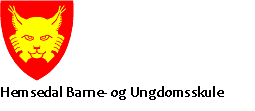 Møteinnkalling / Referat XXX - HBUMøte nr. TIDTIDMØTESTADMØTTE:FORFALLNESTE MØTEREFERENTREFERENTREFERENTSAKAnsvar1/xxGodkjenning av referat frå sist møte2/xx